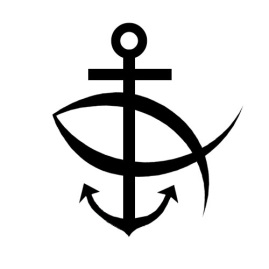 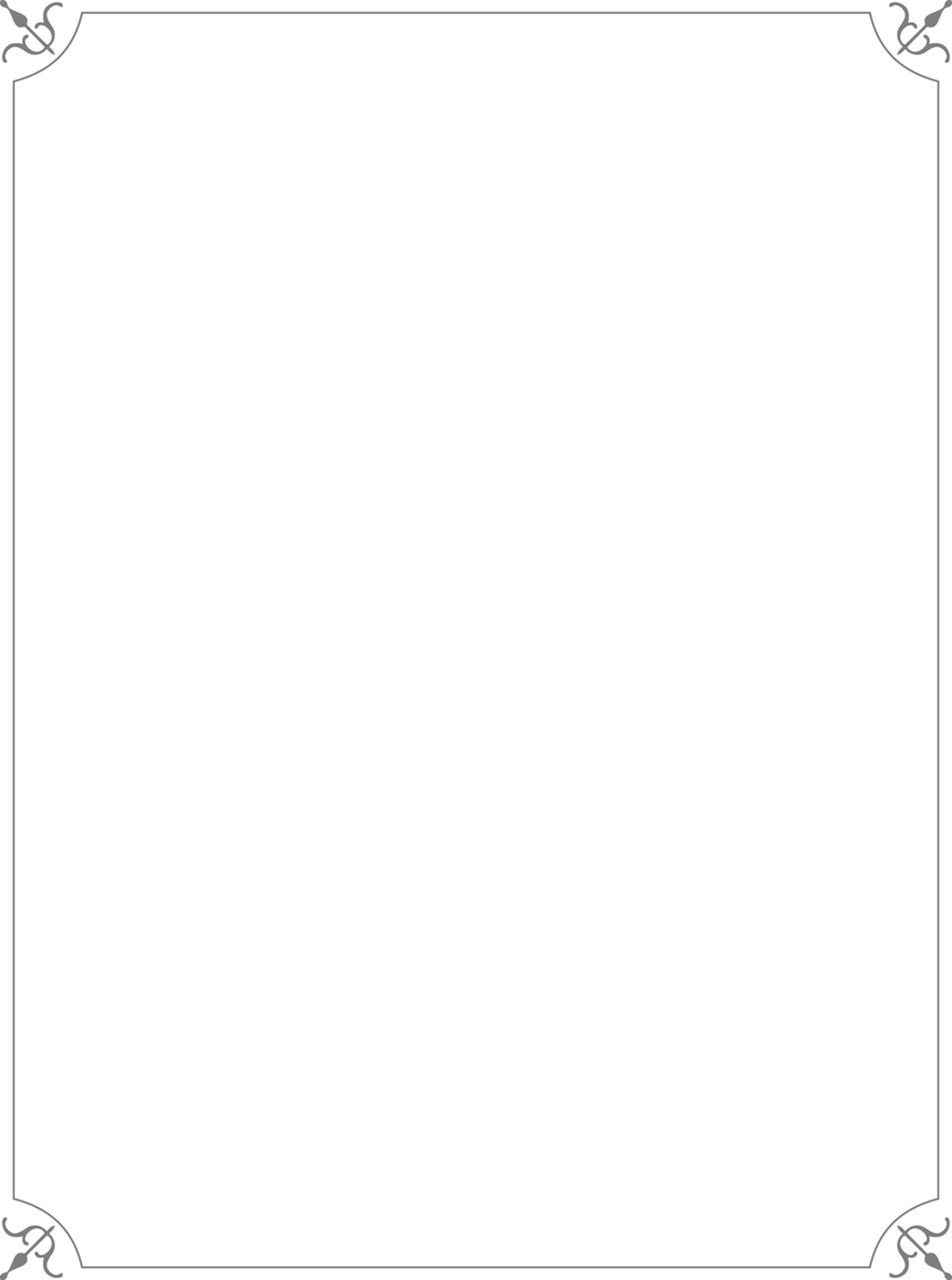 天主教台北總教區善終祝禱團新團體報備登記表團體資料鐸區：                          堂區：團名：                          團長：聯絡電話：                      聯絡信箱：堂區牧靈區域、醫院或相關單位：團體聚會內容及形式地點：日期：□每月一次     □每二週     □每週聚會內容：□祝禱手冊內聖歌教唱  □禱詞頌念訓練□領經員訓練          □祝禱儀節演練□聖經導讀            □與祝禱相關好書分享□祝禱心得分享        □與輔導神師面談本堂神父：日期：    年   月   日團員登記表團長：          聯絡電話：          聯絡信箱：本堂神父：日期：    年   月   日團員姓名聯絡電話聯絡信箱備註1234567891011121314151617181920